Homework Hand tools							NameThe website below will help you to find the names of the different tools:  http://www.thesitebox.com/Category/4508/hand-tools.aspxToolName of toolWhat is it used for?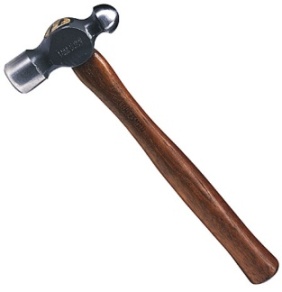 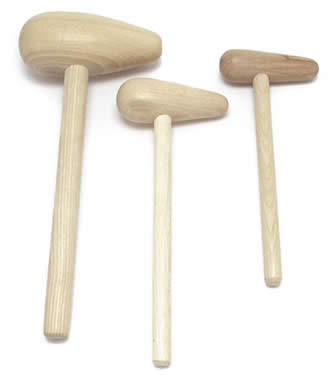 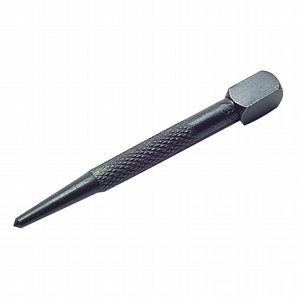 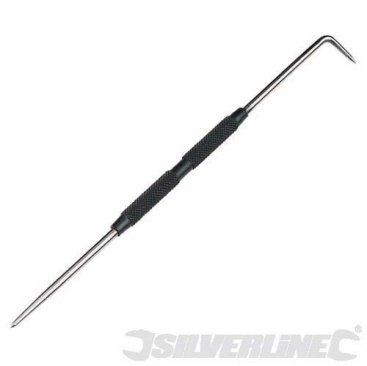 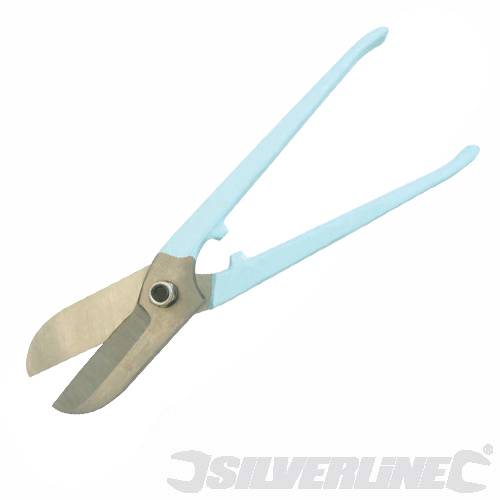 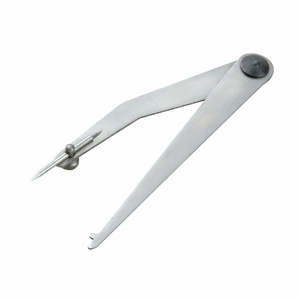 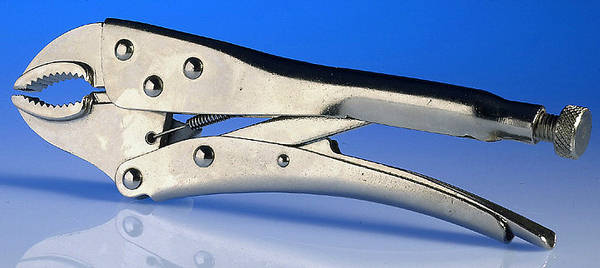 